Сумська міська радаVIІІ СКЛИКАННЯ         СЕСІЯРІШЕННЯвід                        2021 року №            -МРм. СумиРозглянувши звернення громадянина (вхід. № 858588 від 19.05.2021 управління   «ЦНАП у м. Суми»), надані документи, відповідно до статей 12, 118 Земельного кодексу України, статті 50 Закону України «Про землеустрій», частини третьої статті 15 Закону України «Про доступ до публічної інформації», враховуючи протокол засідання постійної комісії з питань архітектури, містобудування, регулювання земельних відносин, природокористування та екології Сумської міської ради від 12.08.2021 № 31, керуючись пунктом 34 частини першої статті 26 Закону України «Про місцеве самоврядування в Україні», Сумська міська рада ВИРІШИЛА:Відмовити Терехову Віктору Олександровичу в наданні дозволу на розроблення проекту землеустрою щодо відведення земельної ділянки у власність за адресою:                     м. Суми, близько адреси вул. Герасима Кондратьєва, 134-4, лівіше від земельної ділянки з кадастровим номером 5910136300:12:002:2117, для будівництва індивідуального гаражу, орієнтовною площею 0,0100 га, в зв’язку з невідповідністю місця розташування об’єкта вимогам нормативно-правових актів та містобудівної документації, а саме - відповідно до Плану зонування території міста Суми, затвердженого рішенням Сумської міської ради від 06.03.2013 № 2180-МР, земельна ділянка потрапляє в підзону зелених насаджень спеціального призначення Р-3с, де переважними, супутніми та допустимими видами використання даної зони розміщення ділянок для індивідуального гаражного будівництва не передбачено.Сумський міський голова                                                                        О.М. ЛисенкоВиконавець: Клименко Ю.М.Ініціатор розгляду питання –– постійна комісія з питань архітектури, містобудування, регулювання земельних відносин, природокористування та екології Сумської міської ради Проєкт рішення підготовлено Департаментом забезпечення ресурсних платежів Сумської міської радиДоповідач – Клименко Ю.М.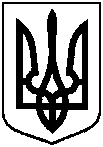 Проєктоприлюднено «__»_________2021 р.Про відмову Терехову Віктору Олександровичу в наданні дозволу                  на розроблення проекту землеустрою щодо відведення земельної ділянки                  у власність за адресою: м. Суми, близько адреси вул. Герасима Кондратьєва, 134-4, лівіше від земельної ділянки з кадастровим номером 5910136300:12:002:2117, орієнтовною площею 0,0100 га 